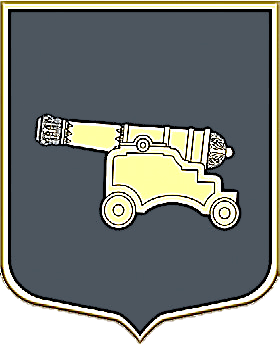 МЕСТНАЯ АДМИНИСТРАЦИЯ ВНУТРИГОРОДСКОГО МУНИЦИПАЛЬНОГО ОБРАЗОВАНИЯСАНКТ-ПЕТЕРБУРГАМУНИЦИПАЛЬНЫЙ ОКРУГ ЛИТЕЙНЫЙ ОКРУГ_______________________________________________________________________________ ПОСТАНОВЛЕНИЕ     г. Санкт-Петербург                                                                         от  22 августа 2016 года  №13Об утверждении Положения о порядке  сообщения муниципальными служащими Местной Администрации внутригородского муниципального образования Санкт-Петербурга муниципальный округ Литейный округ о возникновении личной заинтересованности при исполнении должностных обязанностей, которая приводит или может привести к конфликту интересовВ соответствии с частью 2 статьи 11 Федерального закона от 25 декабря 2008 года №273 –ФЗ «О противодействии коррупции», пунктом 8 Указа Президента Российской Федерации от 22 декабря 2015 года №650 «О порядке сообщения лицами, замещающими отдельные государственные должности Российской Федерации, должности федеральной государственной службы, и иным лицами о возникновении личной заинтересованности при исполнении должностных обязанностей, которая приводит или может привести к конфликту интересов, и о внесении изменений в некоторые акты Президента Российской Федерации», Местная Администрация,ПОСТАНОВЛЯЕТ:1.  Утвердить  прилагаемое Положение о порядке сообщения муниципальными служащими Местной Администрации МО МО Литейный округ о личной заинтересованности при исполнении обязанностей, которая приводит или может привести к  конфликту интересов. 2. Настоящее постановление вступает в силу после его опубликования (обнародования).    3. Контроль за исполнением настоящего Постановления оставляю за собой.Глава Местной Администрации                                                                                 Е.Б. АникинаУТВЕРЖДЕНПостановлениемМестной Администрации МО МО Литейный округот 22 августа 2016 г.  №13 ПОЛОЖЕНИЕо порядке сообщения муниципальными служащими Местной Администрации внутригородского муниципального образования Санкт-Петербурга муниципальный округа Литейный округ о возникновении личной заинтересованности при исполнении должностных обязанностей, которая приводит или может привести к конфликту интересов1. Настоящим Положением определяется порядок сообщения муниципальными служащими Местной Администрации внутригородского муниципального образования Санкт-Петербурга муниципальный округ Литейный округ (далее -  Местная Администрация МО МО Литейный округ) о возникновении личной заинтересованности при исполнении должностных обязанностей, которая приводит или может привести к конфликту интересов.2. Муниципальные служащие в Местной Администрации МО МО Литейный округ, обязаны в соответствии с законодательством Российской Федерации о противодействии коррупции сообщать о возникновении личной заинтересованности при исполнении должностных обязанностей, которая приводит или может привести к конфликту интересов, а также принимать меры по предотвращению или урегулированию конфликта интересов.Сообщение оформляется в письменной форме в виде уведомления о возникновении личной заинтересованности при исполнении должностных обязанностей, которая приводит или может привести к конфликту интересов (далее - уведомление).3. Муниципальный служащий Местной Администрации МО МО Литейный округ   направляет главе Местной Администрации МО МО Литейный округ уведомление, составленное по форме согласно приложению № 1.4. Уведомления, направленные в Местную Администрацию МО МО Литейный округ для решения  могут быть переданы:Председателю комиссии по соблюдению требований к служебному поведению муниципальных служащих, замещающих должности муниципальной службы в Местной Администрации МО МО Литейный округ, и урегулированию конфликта интересов) для предварительного рассмотрения уведомлений; в комиссию по соблюдению требований к служебному поведению муниципальных служащих, замещающих должности муниципальной службы в Местной Администрации МО МО Литейный округ, и урегулированию конфликта интересов.5. Уведомления, по которым принято решение в соответствии п.4 настоящего Положения, направляются  в комиссию по соблюдению требований к служебному поведению муниципальных служащих, замещающих должности муниципальной службы в Местной Администрации МО МО Литейный округ, и урегулированию конфликта, где  осуществляются предварительное рассмотрение уведомлений.В ходе предварительного рассмотрения уведомлений заместитель главы Местной Администрации имеет  право получать от лиц, направивших уведомления, пояснения по изложенным в них обстоятельствам и направлять запросы в федеральные органы государственной власти, органы государственной власти субъектов Российской Федерации, иные государственные органы, органы местного самоуправления и заинтересованные организации.6. По результатам предварительного рассмотрения уведомлений, поступивших в соответствии с пунктом 5 настоящего Положения подготавливается мотивированное заключение на каждое из них  и представляется главе Местной Администрации МО МО Литейный округ.Уведомления, заключения и другие материалы, полученные в ходе предварительного рассмотрения уведомлений, представляются  главе Местной Администрации в течение семи рабочих дней со дня поступления уведомлений.В случае направления запросов, указанных в  пункте 5 настоящего Положения, уведомления, заключения и другие материалы представляются главе Местной Администрации  в течение 45 дней со дня поступления уведомлений. Указанный срок может быть продлен, но не более чем на 30 дней.7. Глава Местной Администрации МО МО Литейный округ, председатель комиссии по соблюдению требований к служебному поведению муниципальных служащих, замещающих должности муниципальной службы в Местной Администрации МО МО Литейный округ, и урегулированию конфликта интересов на заседании комиссии по результатам рассмотрения им уведомлений принимает одно из следующих решений:а) признать, что при исполнении должностных обязанностей лицом, направившим уведомление, конфликт интересов отсутствует;б) признать, что при исполнении должностных обязанностей лицом, направившим уведомление, личная заинтересованность приводит или может привести к конфликту интересов;в) признать, что лицом, направившим уведомление, не соблюдались требования об урегулировании конфликта интересов.8. В случае принятия решения, предусмотренного подпунктом "б" пункта 7 настоящего Положения, в соответствии с законодательством Российской Федерации глава Местной Администрации  принимает меры или обеспечивает принятие мер по предотвращению или урегулированию конфликта интересов либо рекомендует лицу, направившему уведомление, принять такие меры.9. В случае принятия решений, предусмотренного подпунктом "в" пункта 7 настоящего Положения, глава Местной Администрации принимает меры в соответствии с законодательством Российской Федерации. Приложение № 1к Положению о порядке сообщениямуниципальными служащими Местной  Администрации МО МО Литейный округ о возникновенииличной заинтересованностипри исполнении должностныхобязанностей, которая приводитили может привестик конфликту интересов                                            Главе МА МО МО Литейный округ                                            _______________________________                                             (Ф.И.О., замещаемая должность)УВЕДОМЛЕНИЕо возникновении личной заинтересованности при исполнениидолжностных обязанностей, которая приводитили может привести к конфликту интересовСообщаю о возникновении у меня личной заинтересованности при исполнении должностных  обязанностей,  которая приводит или может привести к конфликту интересов (нужное подчеркнуть).Обстоятельства,     являющиеся    основанием    возникновения    личной заинтересованности: ______________________________________________________________________________________________________________________________________________Должностные   обязанности,  на  исполнение  которых  влияет  или  может повлиять личная заинтересованность: ______________________________________________________________________________________________________________________________________Предлагаемые   меры  по  предотвращению  или  урегулированию  конфликта интересов: ____________________________________________________________________________________________________________________________________________________Намереваюсь   (не   намереваюсь)   лично  присутствовать  на  заседании Комиссии по соблюдению требований к служебному поведению муниципальных служащих, замещающих должности муниципальной службы в   Местной Администрации МО МО Литейный округ, и урегулированию конфликта интересов  при рассмотрении настоящего уведомления (нужное подчеркнуть)."__" ___________ 20__ г. ___________________________  _____________________                                                          (подпись лица,                   (расшифровка подписи)                                              направляющего уведомление)Регистрационный номерв журнале регистрации уведомлений		____________________________Дата регистрации уведомления 			«______» ___________ 20_____ г._______________________________________  ___________  _________________________ (Должность, фамилия, инициалы			(Подпись)   		(Расшифровка подписи)   муниципального служащего,   зарегистрировавшего уведомление)Приложение N 2к Положению о порядке сообщениямуниципальными служащими Местной  Администрации МО МО Литейный округо возникновенииличной заинтересованностипри исполнении должностныхобязанностей, которая приводитили может привестик конфликту интересовЖУРНАЛРЕГИСТРАЦИИ ПОСТУПИВШИХ УВЕДОМЛЕНИЙ О ВОЗНИКНОВЕНИИ ЛИЧНОЙ ЗАИНТЕРЕСОВАННОСТИ ПРИ ИСПОЛНЕНИИ ДОЛЖНОСТНЫХ ОБЯЗАННОСТЕЙ, КОТОРАЯ ПРИВОДИТ ИЛИ МОЖЕТ ПРИВЕСТИ К КОНФЛИКТУ ИНТЕРЕСОВ МУНИЦИПАЛЬНЫХ СЛУЖАЩИХ МЕСТНОЙ АДМИНИСТРАЦИИ ВНУТРИГОРОДСКОГО МУНИЦИПАЛЬНОГО ОБРАЗОВАНИЯ САНКТ-ПЕТЕРБУРГА МУНИЦИПАЛЬНЫЙ ОКРУГ ЛИТЕЙНЫЙ ОКРУГ№ п/п Регистрационный номер уведомления Дата поступления обращения, заявления, уведомления Ф.И.О., должность муниципального служащего, подавшего уведомление Ф.И.О. и подпись муниципального служащего, принявшего уведомление Подпись муниципального служащего, подавшего уведомлениеОтметка о получении копии уведомления